林业有害生物预测预报第四期 达拉特旗国家中心测报站              2021年4月21日                                                     天幕毛虫已进入幼虫期4月中旬，达旗森防站在昭君镇城拐监测点对黄褐天幕毛虫虫情动态进行调查。坐标0378474，4481174，调查面积2亩，寄主树种杨树，调查代表面积2000亩。调查结果：4月20日，天幕毛虫已进入幼虫期，平均虫口密度90条/株，主要为害树种北京杨，幼龄幼虫群集在卵块附近小枝上取食嫩叶，在枝丫处吐丝结网，与往年同期,危害程度中度。根据历年观察数据和期距预测法，预测5月上旬进入幼虫取食高峰期。为有效控制天幕毛虫危害，降低虫口密度，建议有关单位、个人做好防治工作准备。防治建议：幼虫期用灭幼脲、烟碱.苦参碱等药物喷雾防治，降低虫口密度,减轻危害。报送：鄂尔多斯市森防站、达拉特旗林草局、各苏木镇达拉特旗森林病虫害防治检疫站     2021年4月21日印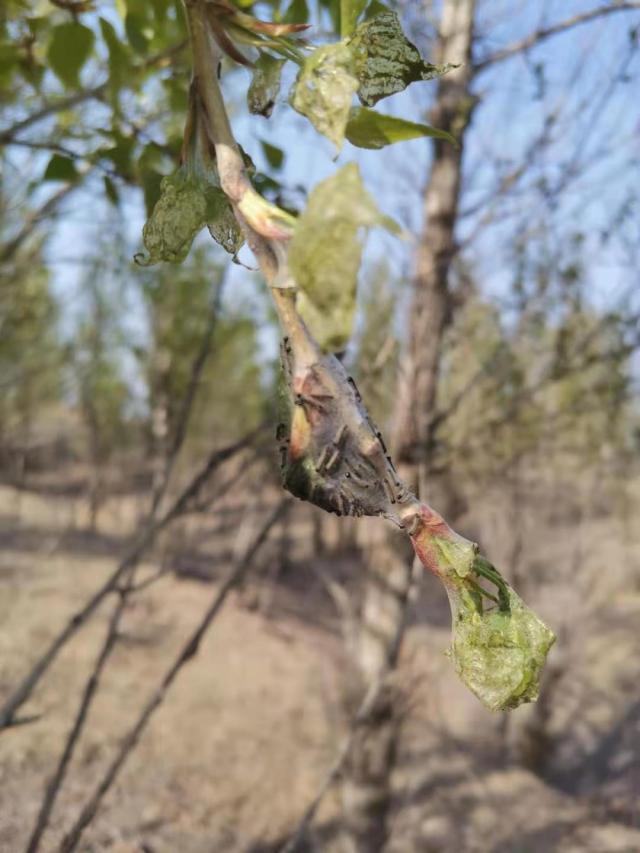 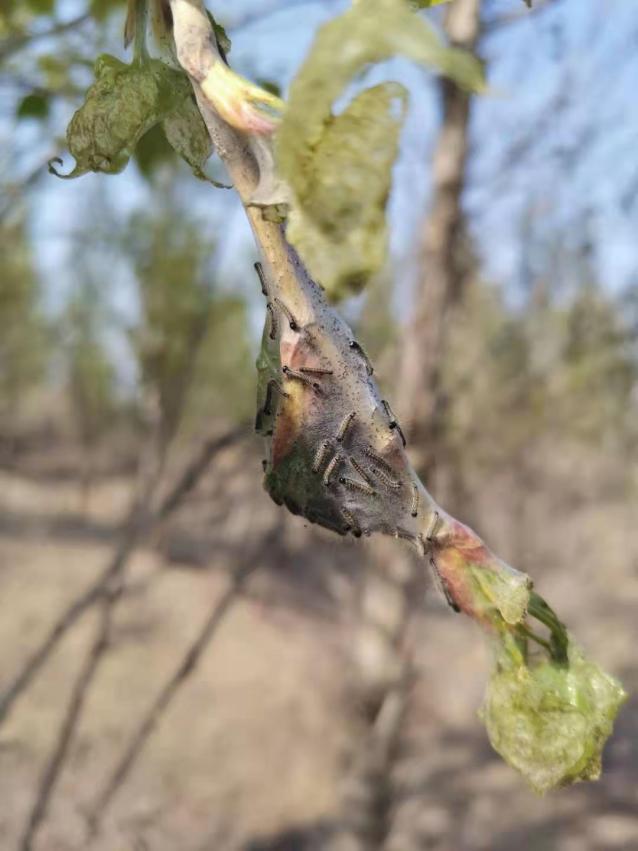 